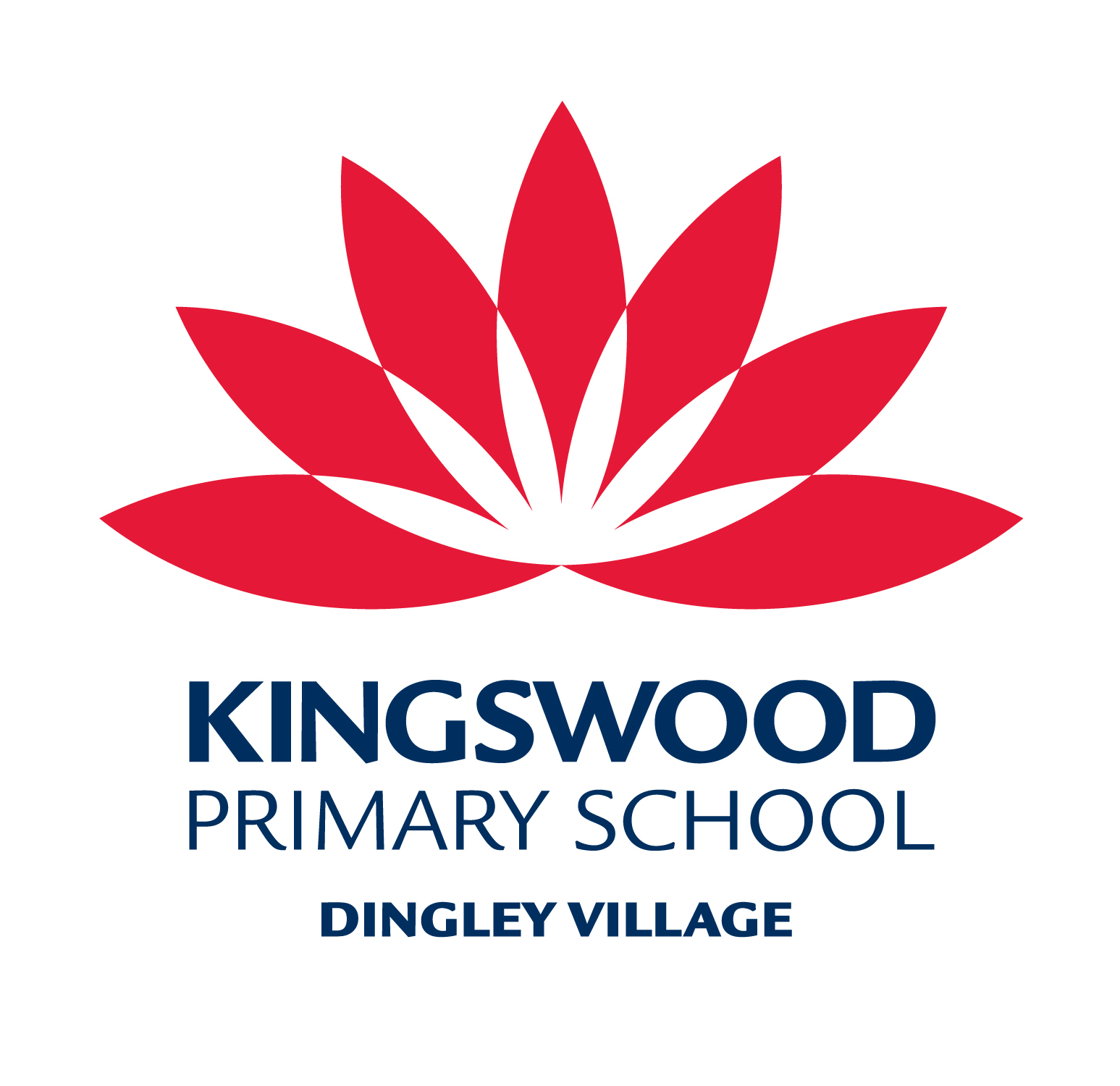 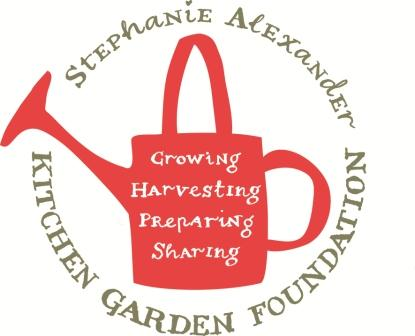 RatatouilleSeason: AutumnType: Side dishSource: adapted from taste.com.auDifficulty: EasyServes: 35 tastesFresh from the garden: eggplant, green capsisum, zucchini, green beans, cherry tomatoes (preserved in jar)What to do:Cut eggplant into 1 cm slices, place in the sink in a colander. Sprinkle with salt. Place a small plate on top and leave for 20 minutes.Finely chop onions and garlic. Chop green capsicum into small cubes.Heat oil in a large frying pan, cook onion, capsicum and garlic for 5 minutes.Chop zucchini into small cubes.Rinse and pat dry eggplants then cut into small cubes.Add zucchini and eggplant to frying pan, cook for 5 mins.Add jar of tomatoes and tomato paste, reduce heat to low and simmer for 15 mins.Cut ends off beans then slice beans into 2 cm pieces, add to frying pan and cook for 5 minutes.Chop basil and stir through ratatouille, season with salt and pepper.Equipment:Chopping boardChef’s knife Large frying panWooden spoonmeasuring spoonsscalesIngredients1 tbs Olive oil3 tbs salt2 eggplant (600g)5 zucchini (750g)2 green capsisums2 brown onions2 cloves garlic1 jar cherry tomatoes (approx. 700g)½ jar passata (350g)2 tbs tomato paste200g green beans½ cup shredded basil